Stillen…	                                   	   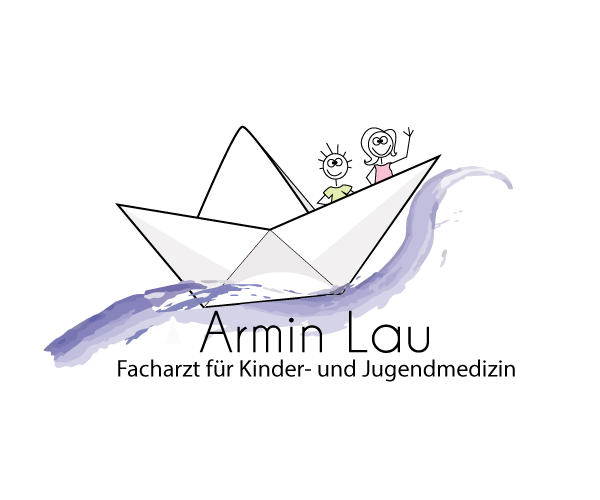 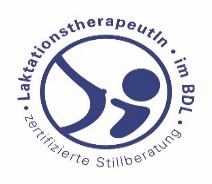 Das Schönste für Mutter und Kind.Aufnahmeblatt StillberatungPersönliche Daten der MutterName, Vorname:						Geb. am:						Beruf:							Familienstand:Wohnanschrift:						Tel.-Nr.:E-Mail für die Übermittlung des Beratungsinhaltes: Arzt:							Hebamme:Persönliche Daten zum KindName, Vorname:Geb. am:						SSW:				Alter:Geburtsgewicht:						Länge:				Kopfumfang:Aktuelles Gewicht:					Länge:				Kopfumfang:Arzt:Sind bei Ihnen Erkrankungen bekannt? 								□ ja	□ neinNehmen Sie dauerhaft Medikamente ein? Falls ja: …							□ ja	□ neinGab es Komplikationen in der Schwangerschaft? Falls ja: …						□ ja	□ neinHaben Sie Medikamente während der Schwangerschaft eingenommen? Falls ja, ….				□ ja	□ neinGab es Komplikationen bei der Geburt? Falls ja, …							□ ja	□ neinKam Ihr Kind		□ per Kaiserschnitt	□ mit Zange	□ mit Saugglocke	 zur Welt?		□ ja	□ neinWie lange waren Sie im Krankenhaus?Gab es hier eine Stillberatung zum Anlegen?							□ nein	□ jaGibt es Still-Vorerfahrungen? 									□ nein	□ ja	Wenn ja, gab es hier Besonderheiten? Falls ja, …						□ ja	□ neinBekommen Sie zu Hause Unterstützung?								□ nein	□ jaGibt es Besonderheiten in Ihrer Ernährung? Falls ja, ….							□ ja	□ neinGab es in Ihrer Vergangenheit Operationen an der Brust?							□ ja	□ neinSind bei Ihrem Kind Erkrankungen bekannt? 								□ ja	□ neinNimmt Ihr Kind Medikamente ein? 									□ ja	□ neinWird Ihr Kind ausschließlich gestillt?									□ nein	□ jaWie oft: …		Wie viel / lange …    		stillen sie Ihr Kind? Wenn nein, was und wie füttern Sie zu? 
Per 	□ Flasche	□ Milchernährungsset	□ Magensonde	□ Fingerfeedern	□ Becher		□ BeikostWie oft: …		Wie viel / lange …	  		Seit wann …      		füttern sie Ihr Kind zu? Finden Sie die Ausscheidung Ihres Kindes auffällig?							□ ja	□ neinWünschen Sie eine Übermittlung des Beratungsinhaltes? Wenn ja, an welchen Arzt?                              	               □ ja         □ nein	Allgemeine GeschäftsbedingungenAllgemeinesAuf Grundlage der vorliegenden Allgemeinen Geschäftsbedingungen kommt zwischen Herrn Armin Lau mit der ausführenden Still- und Laktationsberaterin IBCLC, Kerstin Hoge, und der Klientin ein Vertrag zustande, sobald der Termin zur Stillberatung vereinbart wird. Ich erkläre, dass ich verstehe, dass der Besuch einer Still- und Laktationsberaterin IBCLC einem Arztbesuch nicht gleichkommt oder ihn ersetzt. Die Beratung erfolgt stets nach bestem Wissen und Gewissen. Es handelt sich immer um Denkanstöße und Handlungsvorschläge. Die Verantwortung für das Vorgehen liegt jederzeit und in vollem Umfang bei der Klientin.Ich erkläre mich einverstanden, dass die Informationen und entstandenen Bilder aus dieser Beratung anonym zu Lehrzwecken benutzt werden können.Buchung und StornierungTerminvereinbarungen per Telefon oder E-Mail sind verbindlich. Mit der Vereinbarung eines Termins akzeptiert die Klientin die vorliegenden Allgemeinen Geschäftsbedingungen.Kann ein geplanter Termin nicht wahrgenommen werden, ist dieser spätestens zu den Sprechzeiten des vorangehenden Werktages in der Praxis abzusagen. Ansonsten wird der komplette Betrag der Beratung in Rechnung gestellt.Kosten und ZahlungsweiseJede Beratung ist mit Kosten verbunden, welche die Klientin zu tragen hat. Nach § 4 Nr. 14 a UStG entfällt die Umsatzsteuer und muss nicht ausgewiesen werden. Die 1. Stillberatung, ist ausgelegt auf eine Dauer von bis zu 2 Stunden, in dieser Zeit werden Fragen besprochen, eine Kontrolle der oralen kindlichen Anatomie und ggf. eine körperliche Untersuchung der Brust finden statt. Eine Stillmahlzeit zur Problemfindung sollte mit eingeplant werden. Die Kosten beinhalten zudem eine Zusammenfassung der Beratung mit Zusendung per Mail, auf Wunsch ein ärztlichen Befundbericht und ein Telefonat, bis max. 1 Woche nach Termin, um aufkommende Fragen zu besprechen und ist mit einem Festpreis berechnet.Haben Sie Interesse an einer Beratung zu anderen Themen wie Flaschenfütterung, Beikost oder Sie sind gerade Schwanger und möchten sich vorab Informieren, bzw. haben eine Diagnose erhalten welche das Stillen erschwert. Dann werden die Kosten nach der Länge der Beratung abgerechnet.Es besteht die Möglichkeit, die Rechnung bei Ihrer Krankenkasse einzureichen. Im Einzelfall werden die Kosten erstattet, auch wenn kein Leistungsanspruch besteht.Kosten:		Beratungen:	bis zu 1 Stunde			   35,00 € bei längerer Dauer		   60,00 € 1.Stillberatung			   65,00 €Beratung per Telefon je 20 Minuten Dauer		   10,00 €Hausbesuch: 	   bis 10 km			+ 10,00 €   bis 20 km			+ 15,00 €  			   bis 30 km			+ 20,00 €Barzahlung und Zahlung auf Rechnung sind erwünscht. Der Rechnungsbetrag ist nach Zugang der Rechnung ohne Abzug innerhalb von 14 Tagen fällig. Die Rechnung enthält alle Angaben, die für die Überweisung nötig sind. Die Klientin kommt erst nach Mahnung in Verzug.______________________________				______________________________
Ort, Datum							Unterschrift der Klientin